1	*************************************************************************************************2	Resolución N° 000023-2021Cartago a las catorce horas y dos minutos del 05 de julio de dos mil veintiuno.De conformidad con lo establecido en el artículo No. 2, inciso  h) y 27 de la Ley de ContrataciónAdministrativa, así como el artículo Nº 86 y 144, del Reglamento a la Ley de Contratación Administrativa,y  la  autorización  para  adjudicar  las  contrataciones  directas,  otorgada  por  el  Consejo  Superior  alDepartamento de Proveeduría, en la sesión Nº 23-05, con vista en los antecedentes que constan en elexpediente de la Contratación Menor Nº 2021CD-0000022-UARCCM (Requisición N° 003758-SR-2021),denominada: “Adquisición Trituradora o Destructora de papel para uso de la Subdelegación Regional de TresRíos”, según criterio técnico vertido por  Licenciado Walter Umaña Vega, Jefe de la SubdelegaciónRegional de Tres Ríos mediante correo electrónico del 30 de junio del 2021, se concluye:Análisis y Valoración:En la presente contratación se tiene como primer resultado de la promoción de este procedimiento, laparticipación de cinco oferentes: Oferta N° 1 Distribuidora Equipos Diesa S.A., cédula jurídica 3-101322058;Oferta N° 2 Compañía Técnica y Comercial Satec S.A., cédula jurídica 3-101024094; Oferta N°3 Distribuidorak&R Karo, cédula jurídica 3-101221552; Oferta N°4 Ramiz Supplies S.A., cédula jurídica 3-101576808; y OfertaN°5 G y R Grupo Asesor, cédula jurídica 3-101576808; para valorar la razonabilidad del precio, la oficina aportaun estudio de mercado, realizado con dos cotizaciones o proformas de dos empresas que venden el productorequerido y establece un precio promedio para la línea 1 y 2, además de un margen de tolerancia de un +/-25% del precio promedio establecido para considerar si fuera de esos porcentajes las ofertas son ruinosas oexcesivas,   tal   como  se   muestra  en   el   archivo   denominado  estudio  de   mercado,   ubicado  en   elexpediente electrónico. De conformidad con lo establecido en el artículo 74 bis de la Ley Orgánica de laC.C.S.S., artículo 22 de la Ley 5602 y artículo 65 del Reglamento a la Ley de Contratación Administrativa.   Enfecha  29  de  junio  de  2021,  esta  Administración  procedió  a  realizar  consulta  a  los  sistemas  de  laC.C.S.S, Fodesaf y Ministerio de Hacienda con la finalidad de corroborar que los oferentes participantes seencuentran al día con el pago de la seguridad social e Impuestos. De acuerdo con el resultado de las consultas,visibles  en  el  expediente  electrónico,  los  oferentes  a  la  fecha  indicada  se  encontraban  al  día  con lasInstituciones mencionadas, cumpliendo con lo establecido en la normativa referida y el criterio técnicoemitido por el licenciado Walter Umaña Vega para cada uno de los oferentes que participaron en estacontratación, en virtud de lo anterior, se desprende lo siguiente:Oferta N° 1 Distribuidora Equipos Diesa S.A. Revisada la oferta por el técnico, este concluye que el oferentecumple con los requisitos de admisibilidad, en cuanto a las especificaciones técnicas solicitadas, se aporta laficha técnica en idioma inglés. Dicha oferta sobrepasa el monto de presupuesto establecido para la compra.Oferta N° 2 Compañía Técnica y Comercial Satec S.A. Revisada la oferta por el técnico, este concluye queel oferente cumple con los requisitos de admisibilidad y las especificaciones técnicas solicitadas.Ofeta N° 3 Distribuidora k&R Karo S.A. Revisada la oferta por el técnico, este concluye que el oferentecumple con los requisitos de admisibilidad y las especificaciones técnicas solicitadas.Oferta N°4 Ramiz Supplies S.A. Revisada la oferta por el técnico, este concluye que el oferente cumplecon los requisitos de admisibilidad y las especificaciones técnicas solicitadas.Oferta N°5 G y R Grupo Asesor. Revisada la oferta por el técnico, este concluye que el oferente cumplecon los requisitos de admisibilidad y las especificaciones técnicas solicitadas. Dicha oferta sobrepasa elmonto de presupuesto establecido para la compra.Sistema de Evaluación: En la cláusula 6: Método de Evaluación del pliego de condiciones se estableció comosistema de evaluación que se otorgaría el 100% a la oferta de menor precio; y en el presente concurso quedacomo admisible la siguiente oferta participante: N.º 2. Compañía Técnica y Comercial Satec S.A., cédula46	jurídica 3-101024094.47	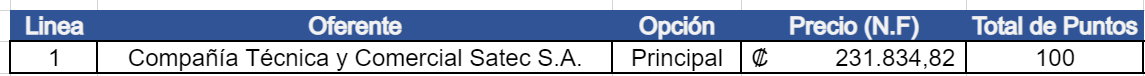 Contenido Presupuestario Cabe señalar que conforme consta en el expediente de la mencionada compraexiste disponibilidad de recursos presupuestarios suficientes en la subpartida 50104 “Equipo y mobiliario deoficina”, mediante la solicitud de pedido N° 301-212139.Conclusión. De acuerdo con el análisis antes expuesto y el estudio técnico realizado por el licenciadoWalter Umaña Vega, Jefe de la Subdelegación Regional Tres Ríos, el oferente N°2 Compañía Técnica yComercial Satec S.A. califica legal y técnicamente para ser adjudicatario, al cumplir a cabalidad con losrequerimientos legales y cartelarios, por lo que se recomienda que se adjudique la presente contrataciónde la siguiente forma:A  favor  de  la  Compañía  Técnica  y  Comercial  Satec  S.A.,  cédula  jurídica  No.  3-101024094  estacontratación, conforme al pliego de condiciones; con un plazo de entrega no mayor a 20 días hábilesdespués de recibido el pedido por correo electrónico. Debe presentar el pago del entero del BCR por unmonto  de  ¢1.159,00.  La  entrega  debe  realizarse  en  Tribunales  de  Justicia  de  Cartago,  OficinaAdministración Regional de Cartago, con José Leandro Ramírez Cordero. Previo a la entrega, debe llevarel visto bueno, del Jefe de la Subdelegación Regional Tres Ríos, favor coordinar al teléfono 2278-3029 oal correo wumana@Poder-Judicial.go.cr con el Lic. Walter Umaña Vega.En cuanto a la garantía será por un período de 12 meses por defecto de fábrica, según el siguiente detalle:64	Monto total ¢463.669,6465	Todo lo anterior, de acuerdo con los términos y condiciones del cartel. MBA. Luis Alberto Solís, Jefe,66	Administración Regional de Cartago, GZQ ********************************************************Digitally signed by LUIS ALBERTO SOLIS JIMENEZ(AUTENTICACION)LUIS ALBERTOSOLIS JIMENEZDN: SERIALNUMBER=CPF-07-0124-0990, SN=SOLIS JIMENEZ, G=LUIS ALBERTO, C=CR, O=PERSONA FISICA, OU=CIUDADANO, CN=LUIS ALBERTO SOLIS JIMENEZ (AUTENTICACION)Reason: xLocation: CartagoDate: 2021.07.06 10:37:29-06'00'Foxit Reader Version: 10.1.4LÍNEACANTUNIDADDESCRIPCIÓN ARTICULOCOSTO UNITARIOCOSTO TOTAL102Unidad23857 Trituradora o Destructora de papelDestructora de papel modelo 99 CI #3229901 18H Marca FELLOWESSistema anti-atascos Destruye CD, DVD, CLIPSTamaño de corte (pulgadas) 5/32 "x 1-1 / 2" Capacidad de hoja 18Funciones de seguridad SafeSense Tiempo de ejecución (minutos) Hasta 30¢231.834,82¢463.669,64